                    ROKIŠKIO  RAJONO  SENIŪNIJŲ  SPORTO  ŽAIDYNĖS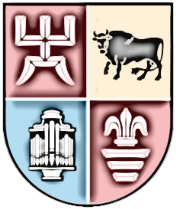 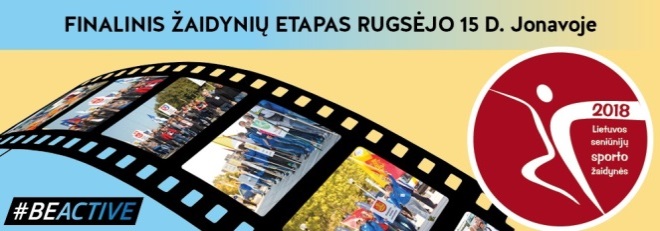 		2018 metų birželio 16 dienos varžybų prizininkai	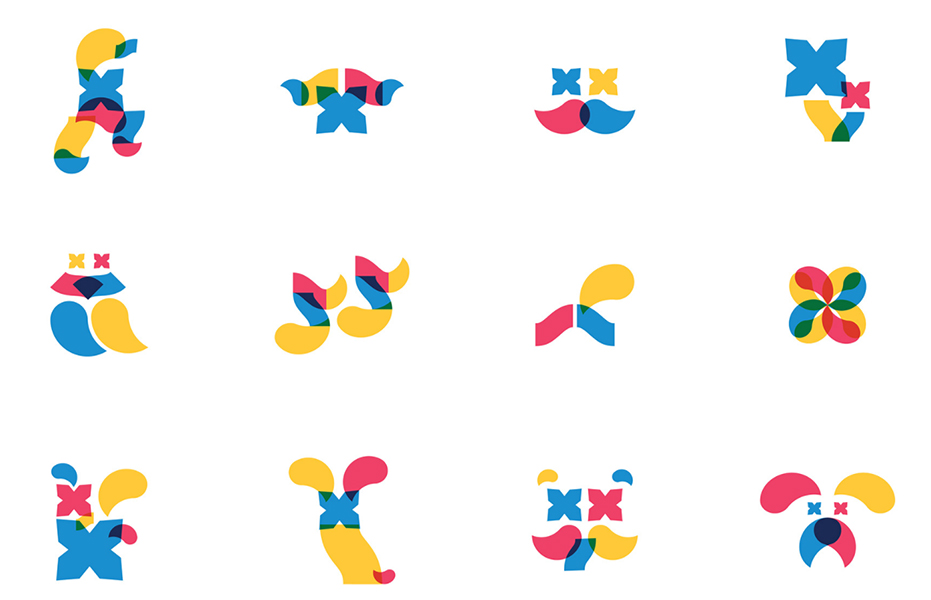 SENIŪNŲ (PAVADUOTOJŲ) TRIKOVĖMOTERYSI vieta    Dalia Janulienė              (Rokiškio kaimiškoji seniūnija)II vieta   Aldona Žėkienė             (Obelių seniūnija)III vieta  Laimutė Vilimavičienė (Kamajų seniūnija)VYRAII vieta    Algis Kulys                    (Kazliškio seniūnija)II vieta   Eugenijus Narkūnas       (Obelių seniūnija)III vieta Valdas Adomonis            (Juodupės seniūnija)NEĮGALIŲJŲ SPORTO TRIKOVĖI vieta Kazliškio seniūnijaEdita Kastanauskienė, Egidijus Guzevičius, Vygantas Kundelis.II vieta Rokiškio kaimiškoji seniūnijaJolita Šatkutė, Rasa Galdykaitė, Jonas Prakapas.III vieta Kamajų seniūnijaBirutė Stirbienė, Jurgita Kilienė, Gediminas Kostik.SMIGINISI vieta Kazliškio seniūnijaRomualda Kvedaravičienė, Vygantas Kundelis, Alvydas Mackus. II vieta Juodupės seniūnijaIeva Rudokaitė, Paulius Varnas, Andriejus Timofejevas.III vieta Kamajų seniūnijaJurgita Kilienė, Birutė Stirbienė, Gediminas Kostik.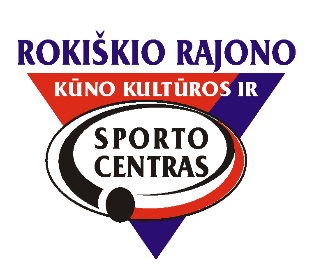 VIRVĖS  TRAUKIMASI vieta Jūžintų seniūnijaAugustas Vladarskis, Lukas Petryla, Mantas Sinkevičius, Ramūnas Baukys, Edvinas Vladarskis, Egidijus Zyla, Vytautas Gaigalas- treneris.II vieta Panemunėlio seniūnijaRimvydas Gutauskas, Algirdas Velutis, Ričardas Bražiūnas, Jonas Pužas, Almantas Matiukas, Egidijus Urbonas, Antanas Tigrūdis.III vieta Juodupės seniūnijaArminas Meilus, Ernestas Trukšnys, Mantas Raišys, Renatas Tervidavičius, Giedrius Sakalauskas, Ignas Bileiša, Vytas Barauskas.KREPŠINIS 3x3VYRAII vieta Panemunėlio seniūnijaAlmantas, Donatas, Modestas Matiukai ir Žilvinas Sakalys.II vieta Kamajų seniūnijaDarius Žilys, Jaunius Klebonas, Egidijus Matesiūnas, Egidijus Žyla.III vieta Juodupės seniūnijaIgnas Bileiša, Vytas Barauskas, Ernestas Trukšnys, Arminas Meilus.SENJORAII vieta Panemunėlio seniūnijaRičardas Bražiūnas, Egidijus Urbonas, Antanas Tigrūdis, Algirdas VelutisII vieta Juodupės seniūnijaAudrius Rinkevičius, Renatas Tervidavičius, Vaidas Bimba, Rimas Kavoliūnas.Juodupės krepšininkėms Ievai Rudokaitei, Inai Bukauskienei ir Ingridai Bagdonaitei nei moterų, nei senjorių grupėse priešininkių iš kitų seniūnijų neatvyko.